Pielikums Nr.1Madonas novada pašvaldības domes27.05.2021. lēmumam Nr.228(protokols Nr.13, 19.p.)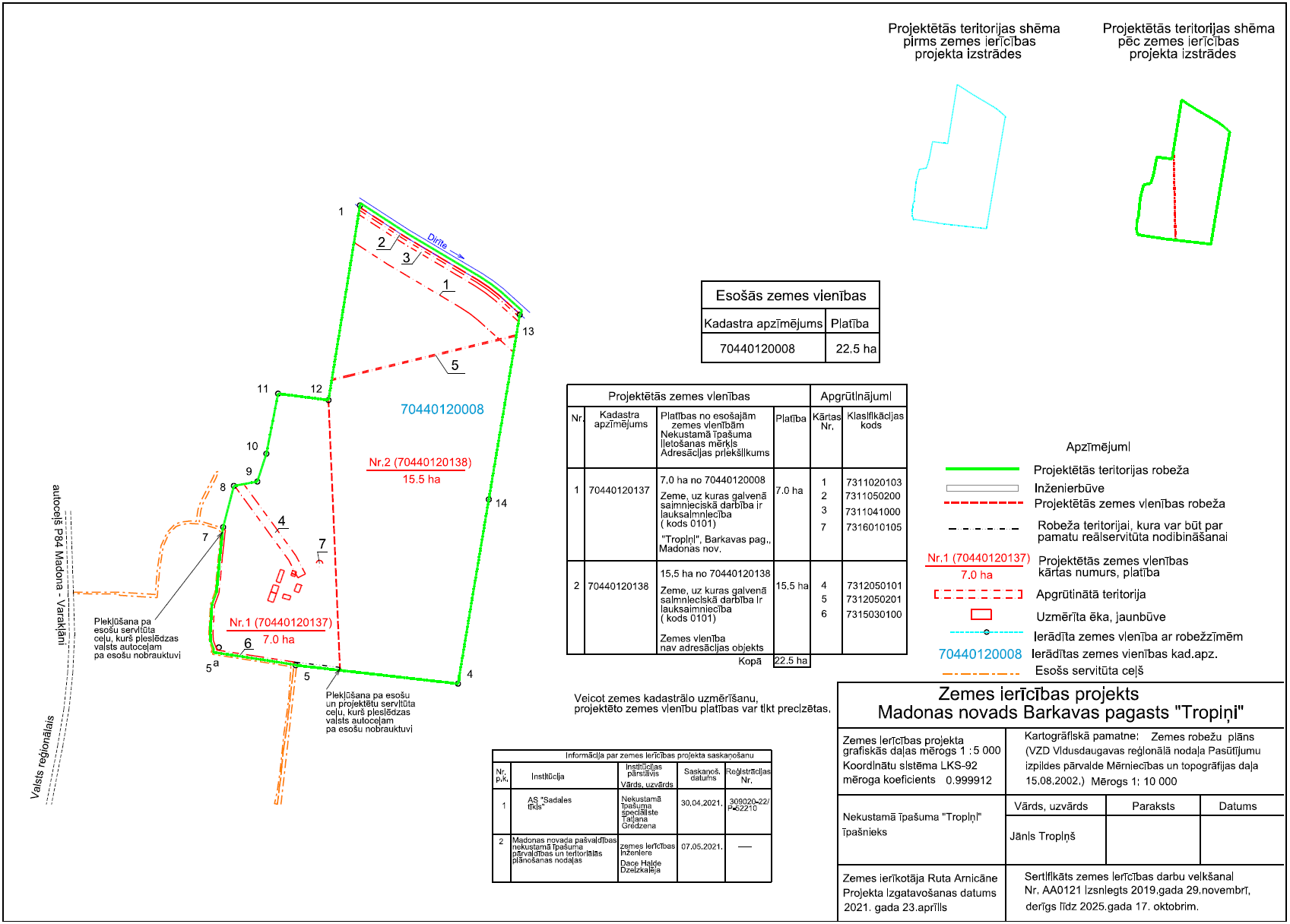 